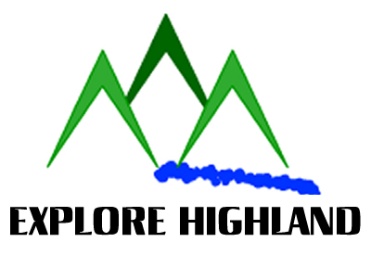 CANOE KIT LISTLeader/Organisers Name & Date: ________________________________________Please complete all yellow highlighted areas of the form so Explore Highland can know your complete requirements, check availability, organise and allocate resources to your hire & shuttle booking efficiently.Please email this Canoe Kit List form as a word or PDF documents along with Hire & Shuttle Booking & Additional Kit List if required, to Donald at info@explorehighland.comBooking terms & conditions are listed online at - http://www.explorehighland.com/terms-conditions/DescriptionRRP ValueQuantityRequired  Quantity Hired Condition Returned16’ Solo/Tandem CanoeIncludes 2x wooden webbed seats, solo kneeling thwart, yoke, 5m painter & foam buoyancy wedges bow & stern£1500x    16’ Tandem CanoeIncludes 2x wooden webbed seats, yoke, additional thwart, 5m painter & foam buoyancy wedges bow & stern£1500xBuoyancy Aid with whistleBuoyancy aid issued per canoeist£70xPaddling HelmetIssued to all hire clients for moving/white water trips only£55xCanoe Paddles (130, 140 & 150 cm)Set of two issued out per solo canoeist. Set of three issued out for tandem canoeists Sizes include £35x60L Canoe Barrel (per canoe)One barrel issued per solo or tandem craft on a multiday hire. Includes a short leash to secure£38x70L Dry Bag/Rucksack (per paddler)One issued per canoeist for single or multiday hire. £35xPortage Trolley & Straps (per 2 canoes)One issued per two canoes for Great Glen hire£80xSecurity Cable & Padlock (per group)One 5m security cable and padlock issued per group to secure canoes should you need to go a wandering£25xKit Lashing Strap (per canoe)One 5m lashing strap issued per canoe to secure kit into craft during hires to secure barrel & dry bags in canoe£5xThrow Bag (per group)One 20m throw bag issued to group leader should they request for moving/white water trips only£40xBailer & Sponge (per canoe)One set issued per canoe£5xKneeling Mat (solo canoes)One kneeling mat issued to canoeist paddling solo£26xDownwind Sailing Kit (tandem canoes)Two poles and canoe sail issued per tandem canoe£80xSolo Downwind Sailing Kit (solo canoes)Split canoe pole, solo sail and rigging issued per canoe solo canoe hired fitted with a mast foot. £110xWater Carrier (per 2 canoes)15ltr water container with leash issued per two canoes£15xToilet Kit (per group of 4 paddlers)Trowel, toilet roll & hand sanitiser in a dry bag£20x